                 Живопись        в православной культуре                                                             В церковном изобразительном искусстве есть: роспись, иконы и мозаика.     До начала IV века христианство в Римской империи было гонимо, и христиане для своих собраний нередко использовали катакомбы — подземные кладбища римлян, — в которых во II веке они погребали своих усопших. Здесь на мощах мучеников они совершали главное христианское таинство — евхаристию, о чем свидетельствуют изображения на стенах катакомб. Первые общины, состоявшие из иудеев, были далеки от изобразительного искусства, но по мере распространения апостольской проповеди к Церкви присоединялось все больше язычников, для которых изображения были привычны и понятны. В катакомбах мы можем проследить, как зарождалось христианское искусство.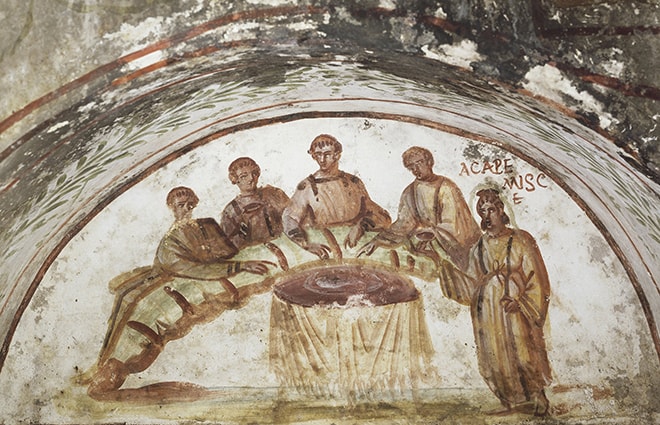      Раннехристианское искусство пронизано глубоким символизмом. Наиболее распространенные символы — рыба, якорь, корабль, виноградная лоза, агнец, корзина с хлебами, птица феникс и другие. Например, рыба воспринималась как символ крещения и евхаристии.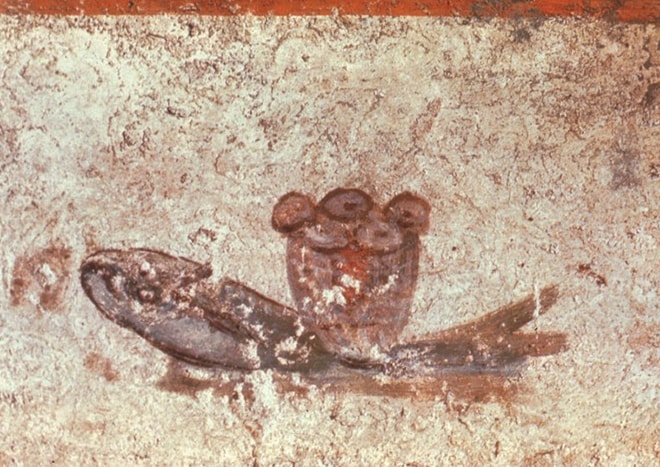      Ико́на (ср.-греч. εἰκόνα, др.-греч. εἰκών  — «о́браз», «изображение»)  — в христианстве (главным образом, в православии, католицизме и древневосточных церквях) священное изображение лиц или событий библейской или церковной истории.     На православных иконах часто изображаются библейские сюжеты, святые и мученики.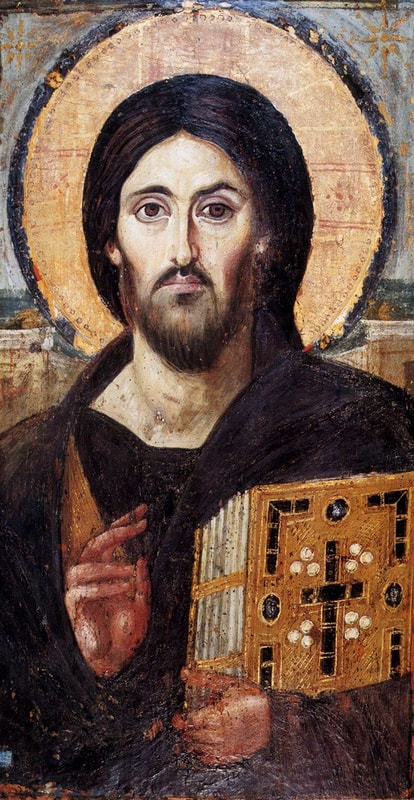   Самые знаменитые русские иконописцы:Феофан Грек (около 1340 - около 1410)     Родился в Византии в 1340 году и в течении долгих лет расписывал храмы Константинополя, Халкидона, Галаты, Кафы, Смирны.Даниил Черный (около 1350 - около 1428)     Учитель и наставник Андрея Рублева. Оставил после себя богатое наследие фресок, мозаик, икон, наиболее известными из которых являются «Лоно Авраамово» и «Иоанн Предтеча» (Успенский собор г.Владимира), а также «Богоматерь» и «Апостол Павел» (Троице-Сергиева Лавра, г. Сергиев Посад Московская обл.).Андрей Рублев (около 1360 - около 1428)     Известный на весь мир русский иконописец, монах-художник, причисленный к лику святых. На протяжении сотен лет является символом подлинного величия русского иконописного искусства.Дионисий (около 1440 - 1502)     Московский иконописец и изограф конца 15 - начала 16 веков.Гурий Никитин (1620 - 1691)     Костромской мастер русской стенописи 17 века.Симон Ушаков (1626 - 1686)     Фаворит царя Алексея Михайловича, любимый и единственный иконописец первых лиц государства.Феодор Зубов (около 1647 - 1689)     Зубов старался объединить лучшие достижения иконописи XVII века с достижениями более древних традиций.Моза́ика (фр. mosaïque, итал. mosaico от лат. (opus) musivum — (произведение), посвящённое музам) — техника создания изображений и декорирования какой-либо поверхности прикреплением к общей основе кусочков материалов, различающихся по цвету, фактуре, текстуре. Разновидность инкрустации.      Начало мозаичного искусства в России связано с эпохой Киевской Руси и принятием христианства от Византии.                                    Столичная культура того времени была эллинистической по духу и византийской по содержанию. Мозаиками по византийскому образцу были украшены храм Св. Софии в Киеве (1019—1037). Особенно знаменита киевская Богоматерь Оранта в конхе апсиды собора. Мозаика выполнена совместно греческими и русскими мастерами. Примечательна обводка фигуры цветным контуром и золотой фон. Известны также мозаики Михайловского златоверхого монастыря, созданные русскими мастерами (1111—1113). Примечательно сочетание мозаик с фресками. В дальнейшем фрески постепенно вытесняли мозаики и мозаичное искусство было надолго забыто.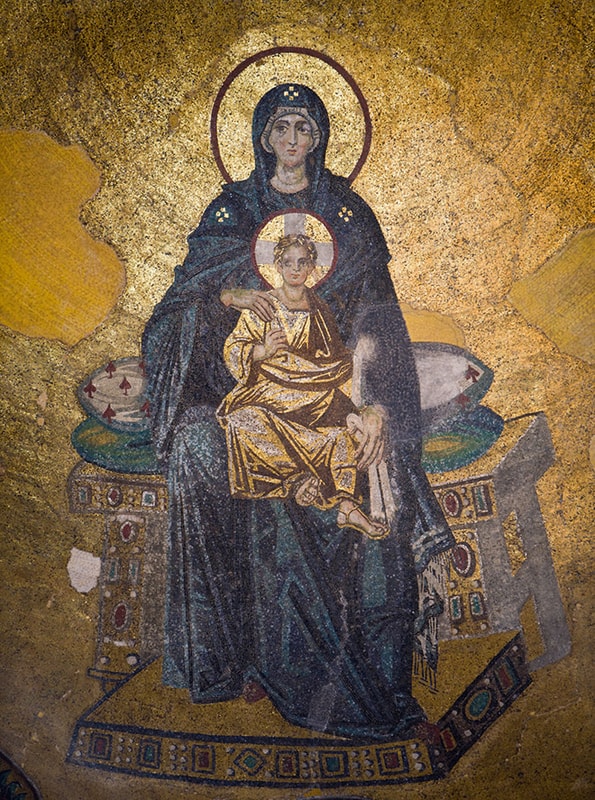 Мозаика <<Богоматерь на троне>>